James McHenry Elementary School                       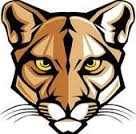 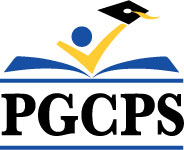 8909 McHenry Lane, Lanham, Maryland 20706Mr. Thomas Rivers, PrincipalMrs. Demure Gavin, Assistant PrincipalDr. Cory Haley, Assistant PrincipalHOW TO REGISTER ONLINEGo to www.pgcps.orgAt the bottom of the page click Enroll Your Child >Scroll down and click Register online hereStart login to create an account > Click on create an accountFill out all the information and select create an account IMPORTANT NOTE:  Be sure to select James McHenry Elementary as the current school of attendance.  Your child will not be added to our school without making this selection.You MUST upload all required documents to complete registration onlinePlease use video links below to assist you with enrolling.FAMILY VIDEOS ENGLISH
Creating an account https://vimeo.com/444692911/16258828ef
Adding a child to your account https://vimeo.com/445683026/02901372ad
Submitting Application https://vimeo.com/445685068/d9c8b56906
Uploading Documents https://vimeo.com/445686409/78e60627d2SPANISH
Creating an account_Spanish:
https://drive.google.com/file/d/1fLArqxddUJZG88v_rDYtTGON4oYXR4fX/viewAdding a child to your account_Spanish:
https://drive.google.com/file/d/1zKGeMtiYFl7f5P8oq3xiHdgZLzFPvYMC/view
Submitting Application_Spanish:
https://drive.google.com/file/d/14sRLUNEu9m92RPR0Pepyd4UG1366cTB_/view
Uploading Documents: Spanish:
https://drive.google.com/file/d/1yeHv9wBT_RKjk8MFBxQKR43PYp73FsF-/view  